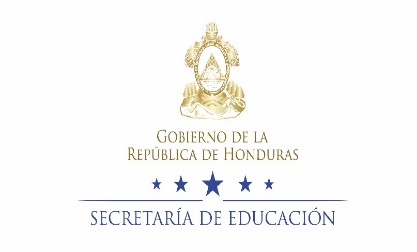 Aclaratoria #1 al Proceso de Precalificación CPI-001-DIGECEBI-2016La Secretaría de Educación, aclara que la lista de proyectos que aparece en la publicación de la página de Honducompras, es una lista que está sujeta a cambios en el transcurso del año.Por lo que se le solicita a las Empresas y contratistas individuales que no basen la presentación de su precalificación en esta lista, ya que la Secretaría de Educación puede tener modificaciones presupuestarias donde se incorporan más fondos o se congelan algunos proyectos. Los oferentes que sean precalificados en este proceso, serán tomados en cuenta tanto en estos proyectos como en los que sean incorporados en el futuro.Además la Secretaria de Educación cuenta con presupuesto para infraestructura en otras unidades ejecutoras, por lo que esta precalificación servirá para cualquier unidad ejecutora que desee utilizar la lista corta que la Dirección General de Construcciones Escolares y Bienes Inmuebles tendrá.